FÉNYMŰVÉSZEK FELADATLAPSZITAKÖTŐ 30.SZÁM 32-33.OLDAL1., Sorold fel, a cikkben mely híres magyar fotósokról olvashatsz!2., Csoportosítsd az információkat: kire igaz? Csak a számot írd be a táblázatba !1., Az első haditudósító fényképészek egyike volt.2., „ Párizs szemé”-nek is nevezték3. Az eredeti neve Andor volt.4., Nagybátyja nevelte fel, iránta való tiszteletből váltott nevet.5. Szerinte a fényképezés nem csak technika, hanem képzőművészet is.6. Eredeti neve Friedmann Endre volt.7. 1932-ben jelent meg az Éjszakai Párizs című fotóalbuma.8., Bácsborsodon született 1895-ben.9.Polgári neve Halász Gyula volt.10.Képeit megpróbálta újságokban publikálni.11.A fotózást a festészettel látta rokon ágazatnak.12.Munka közben halt meg 1954-ben a francia gyarmatokon.13.Erdetileg Weisz Lászlónak hívták.14.Kedvenc témája az éjszakai élet megörökítése volt.15.Pénzügyi tanulmányokat is végzett.16.Stílusos névválasztása is jelzi „ ragadozó” mivoltát.3., Ismerd fel, melyik fotós képét látod ! Írd alá a művek címét is!   	  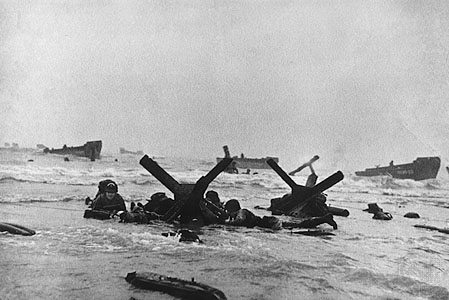 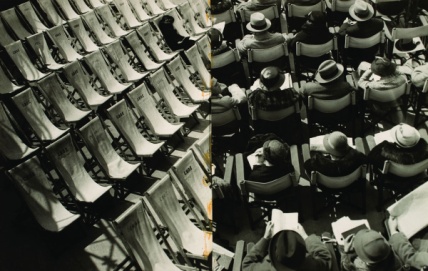 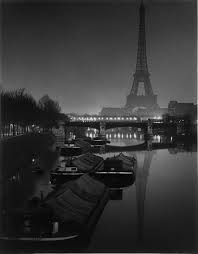 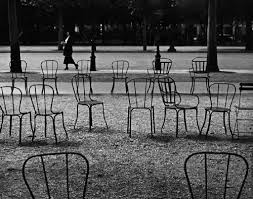 (név)________________________________________________________________( (Cím)______________________________________________________________( (Jellemző)b., Csoportosítsd az alábbi jellemző kifejezéseket a képekhez!fény-árnyék játék,  montázsokat készít a részletekből, a korabeli éjszakai életet mutatja be képein, harcoló és sebesült embereket láttat képein 4., Kösd össze a fotós nevével melyik város kapcsolódik hozzá!Párizs							Moholy-Nagy LászlóNew YorkAmszterdamBácsborsod						Robert CapaBudapestAdaBrassó						André KertészLondonBerlin							BrassaiAndré KertészMoholy-Nagy LászlóBrassaiRobert Capa